Муниципальное бюджетное дошкольное образовательное учреждение детский сад №26  станицы Казанскаямуниципального образования Кавказский районСценарий новогоднего утренника:« Волшебный Новый год»( По мотивам сказки Гофмана « Щелкунчик»)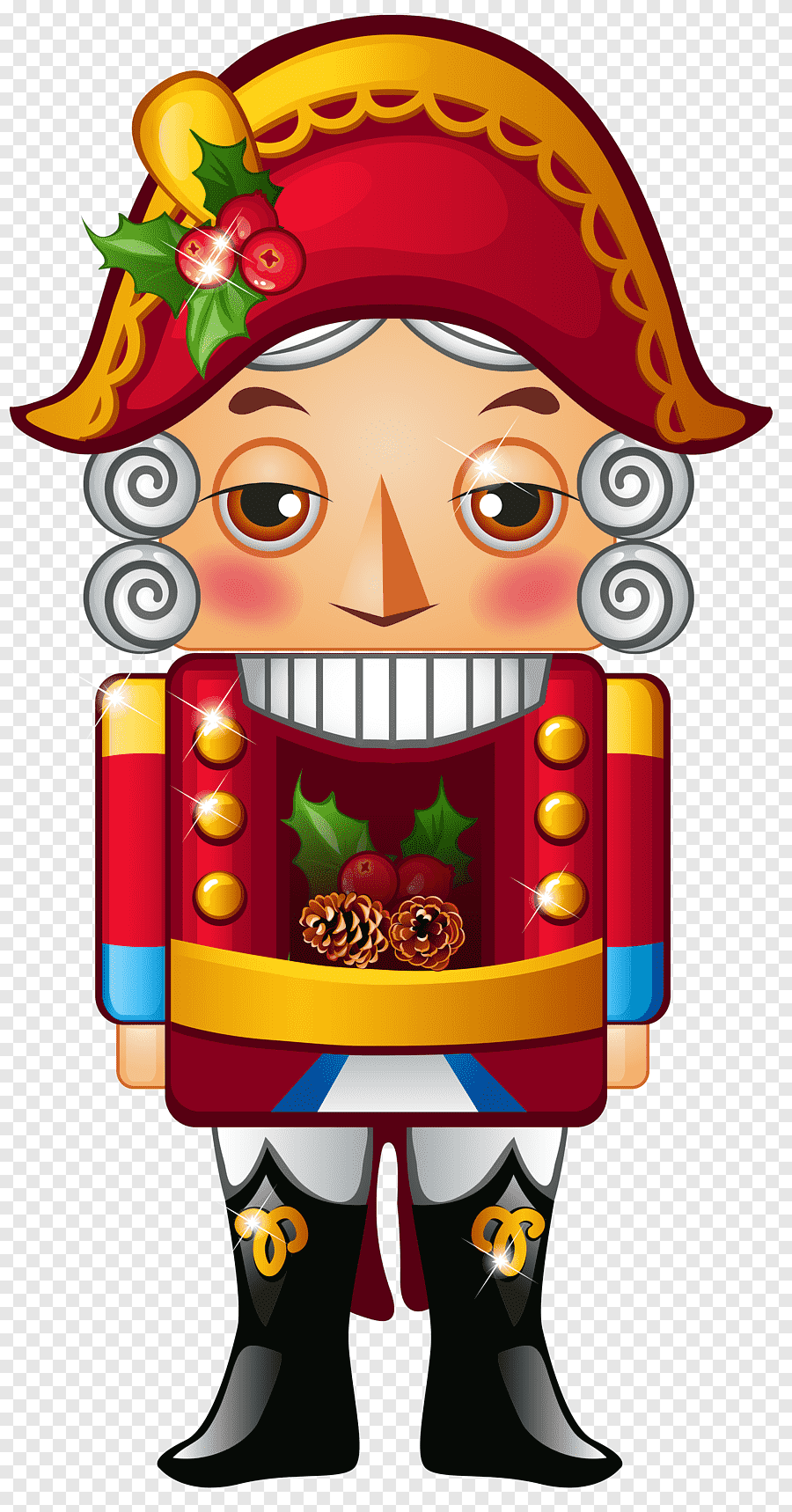 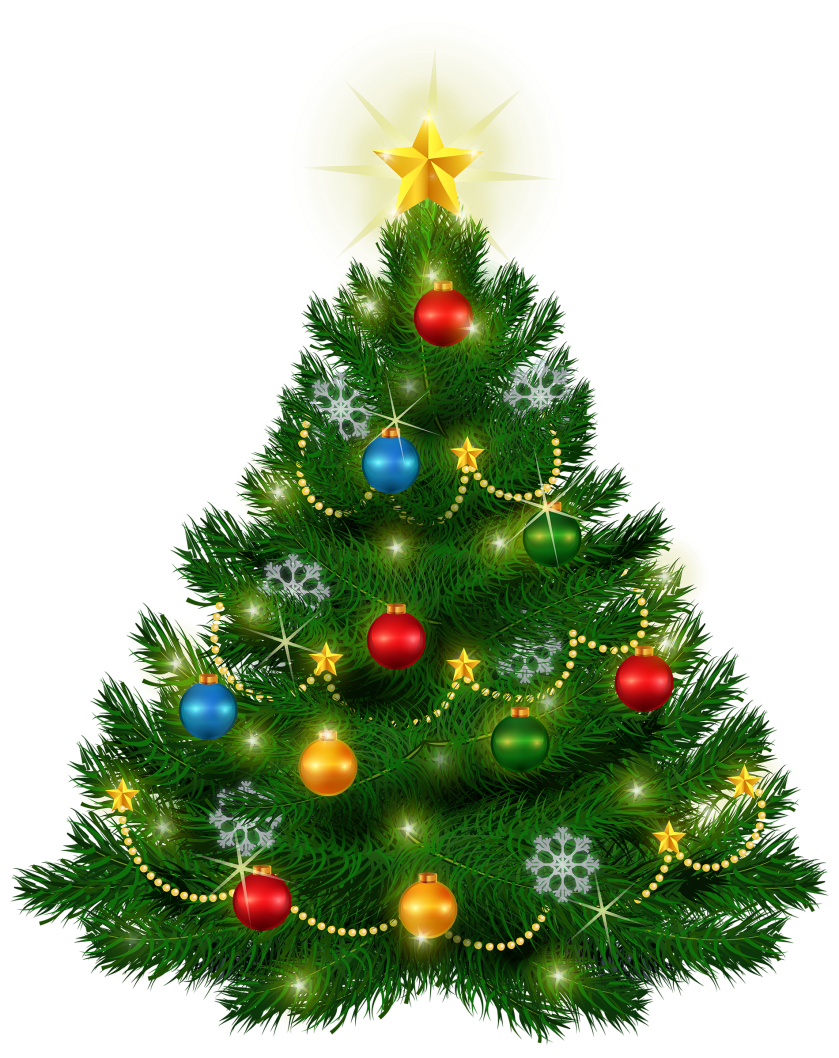 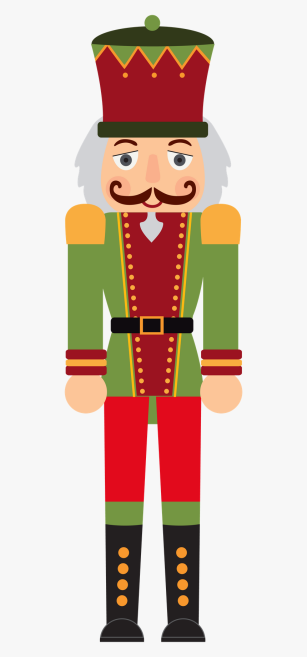 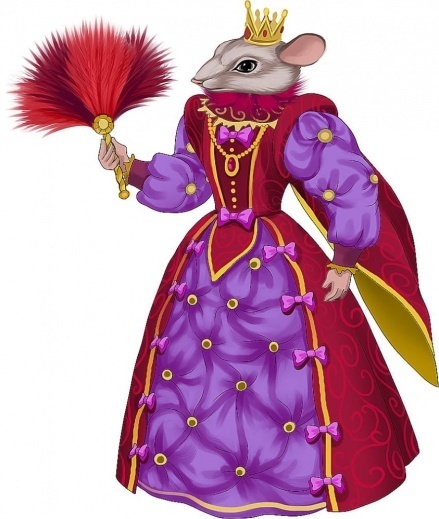 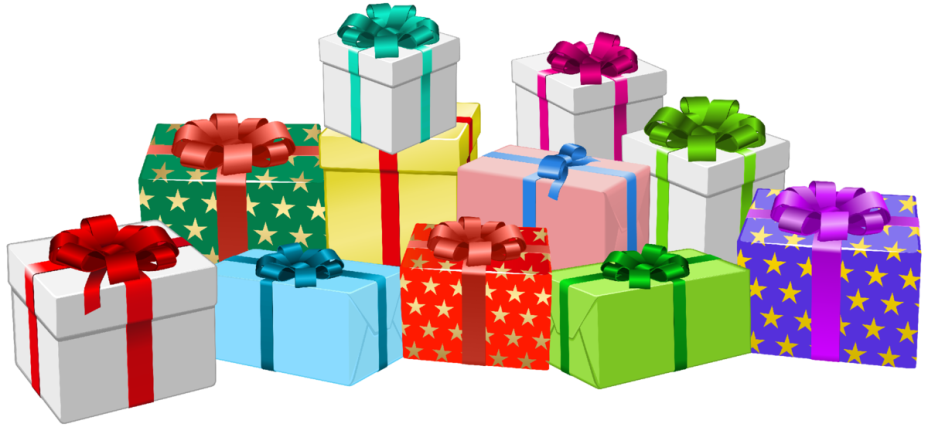 Воспитатель: О.Н. ФедюкФорма мероприятия: Концертная программа и театрализованное представление.Продолжительность: 45 минутДействующие лица:Дед МорозСказочник
Королева МышильдаМари
Щелкунчик
Мыши
Гусары
Принц КофеВосточные красавицыСнежные хлопьяНовый год – самый долгожданный, волшебный и любимый праздник всех детей. Все люди ждут его с волнением, надеясь и веря, что он будет лучше, удачливее и счастливее. Ребята с нетерпением ждут этот праздник, а также тщательно и долго к нему готовятся. Ведь именно на этом празднике нас ожидают сказочные превращения и необычные путешествия. Куда только не отправляются встречать Новый год: на север и на юг, в самые далекие и загадочные уголки нашего Мира.  Мы же решили предпринять необычное новогоднее увлекательное путешествие в волшебный, таинственный и загадочный мир сказки.Рекомендации: В процессе предварительной подготовки  разучить с детьми новогодние песни, танцы, хороводы, стихи. Прочитать сказку и посмотреть мультфильм «Щелкунчик». Объяснить детям, кто такой щелкунчик. Не  рассказывать ребятам о том, какие сюрпризные персонажи появятся на новогоднем утреннике. Это станет для них полной неожиданностью и создаст сказочное и волшебное настроение. Цель: приобщение детей к традициям и обычаям современного российского общества посредством интерактивных методов, игр и сказок, при этом создать праздничную атмосферу, доставить радость детям. Раскрыть творческие способности детей через различные виды деятельности. Развивать у детей эмоциональную отзывчивость на праздничное представление. Делать жизнь воспитанников наиболее интересной, содержательной, наполненной радостью сказки и музыки.  Задачи:1.Формировать у дошкольников представление о Новом годе как о веселом и добром празднике, как начале календарного года.2.Сформировать у детей умение эмоционально исполнять песни и танцы.3. Развивать музыкальный слух, пластику, эмоциональную отзывчивость на музыку.4.Воспитывать доброжелательное отношение к героям сказки, умение преодолевать страх перед аудиторией.5.Раскрывать творческие способности детей через различные виды музыкальной деятельности.6.Развивать память, речь, фантазию, воображение.7.Содействовать созданию атмосферы праздника, чуда и волшебстваОформление и наглядность: зал празднично оформлен плакатами, снежинками, гирляндами, серпантином, елка нарядно украшена. Возле елки стоит камин , на стене висят часы. Оборудование и технические средства: Музыкальная аппаратура, ноутбук, микрофоны, фонограмма музыки к мероприятию.Реквизиты: Игрушка «Щелкунчик, сабля, конфетти, пуговицы двух цветов, две чашки, поднос, маленькая конфета, средняя конфета, большая конфета, посох Дед Мороза, подарки. Используемая литература: 1. https://infourok.ru/statya-novyj-god-volshebnyj-prazdnik-4936278.html2. https://www.maam.ru/detskijsad/novogodnii-scenarii-dlja-podgotovitelnoi-grupy-schelkunchik.html3. https://pozdravok.com/pozdravleniya/prazdniki/noviy-god/detskie/dou/Ход праздника:Зал празднично украшен. Звучит торжественная музыка, после вступления дети заходят в зал. Сценарий новогоднего праздника начинается!
1-й ребенок.
Открывает Новый год
Сказочные двери,
Пусть заходит в этот зал
Тот, кто в сказку верит.
Пусть заходит в этот дом
Тот, кто дружит с песней.
Начинаем зимний праздник,
Нет его чудесней!
2-й ребенок.
Красивый зал блестит сегодня,
Сверкает множеством огней.
И хоровод наш новогодний
Зовет приветливо детей.
3-й ребенок.
Тихо, тихо рядом сядем,
Входит музыка в наш дом
В удивительном наряде
Разноцветном, расписном.
4-й ребенок
И раздвинутся вдруг стены,
Вся земля видна вокруг.
Плещут волны речки пенной,
Чутко дремлют лес и луг.
5-й ребенок
Вдаль бегут степные тропки,
Тают в дымке голубой.
Это музыка торопит
И зовет нас за собой.
6-й ребенок
В Новый год случается сказочное что-то,
Тихо постучался в наши двери кто-то.
(Звучит музыка из балета «Щелкунчик».Входит Сказочница).
Сказочник: Здравствуйте, друзья! Вот мы и пришли в волшебный сказочный мир сказки. Сказки не простой — новогодней, волшебной и очень интересной. Здесь собрались те, кто верит в волшебство, чуда, кто любит невероятные приключения, кто не боится опасностей и преодолеет все преграды на своем пути, разрушив злое и коварное колдовство. Итак, мы начинаем. Пусть вспыхнут на нашей елке веселыми огоньками радость и дружба, смех и улыбки, верность и доброта.
Ребенок.
Пусть мечты любые ваши
Сбудутся, сбываются.
Пусть огни на елке нашей
Ярко загораются!
Песня-хоровод «Зажигает ёлка яркие огни»
Сказочник.
Ну-ка, елка, раз, два, три —
Светом радости гори! (затем все вместе)
Елка зажигается.
Садятся
Мари.
Говорят, под Новый год
Что ни пожелается,
Все всегда произойдет,
Все всегда сбывается.
Сказочник. Это правда, милое дитя, говори, и я помогу исполнить твое самое заветное желание.
Мари.
Я желаю всей душою
Друга верного найти.
Вместе мы преодолеем.
Все невзгоды на пути.
Сказочник.
Какое необычное желание! Я вижу, у тебя доброе сердце, но хватит ли у тебя сил и смелости, чтобы преодолеть все трудности и  преграды на твоем пути? Твой друг в опасности, ему нужна твоя помощь.
Мари.
О, да, я готова. Что мне нужно делать чтобы ему помочь?
Сказочник.
Вот тебе мой новогодний мой подарок. Его зовут Щелкунчик (подает игрушку). Смешной человечек с огромным ртом умеет щелкать твердые орехи. Возьми его, он принесет тебе счастье.
Мари.
Хочу сказать «спасибо» за подарок.
Уж Новый год стучится в дверь,
Несет он волшебство, чудесен, светел, ярок.
Не страшно мне, ведь рядом друг теперь!
Сказочник.
Ночь за окном спускается.
И сказка начинается.
Свет в зале гаснет, только сверкает огнями елка, Мари укачивает Щелкунчика, дети сидят на стульях и поют песню
Песня «Сонная песенка»
Звучит музыка, появляется Мышильда.
Танец мышей.
Мышильда.
Где эта ужасная девчонка? Я должна помешать ей. Не будет Нового года, не будет волшебства, Щелкунчик навсегда останется безобразной и ненужной никому игрушкой!
Подходит к Мари, встает на задние лапы, пытается напасть, под музыку появляется Щелкунчик-мальчик.
Щелкунчик.
Прочь пошла, колдунья злая,
Не посмеешь нам мешать.
Видишь, сабля золотая,
Всех я буду защищать!
Мышильда.
Хорошо. Уйду я.  
Где же сабля — вот те раз!
(Хихикает, выхватывает саблю).
Как теперь сражаться будешь?
Где возьмешь ты силы?
Оставайся навсегда
Слабым, некрасивым!
Смеется, шипит, убегает из зала.
Щелкунчик.
Добрым сердцем отогрела,
Колыбельную мне спела,
Ожил я, теперь повсюду
Защищать тебя я буду.
Но без сабли мне — беда!
Сказочник.
Не грустите, друзья, я знаю, что нужно нам делать. Мы вместе отправимся в Волшебную страну, разыщем там нашего Деда Мороза, он поможет нам а нашем деле.
Щелкунчик.
Тогда все вперед!
(Дети рассыпаются)
Песня «На ковре-самолете»
Сказочница: Сегодня чудеса должны случиться
И время этому пришло! (Бросает на елку конфети)
В Новый год игрушки оживают –
Бравые солдатики шагают!
Им на месте не сидится
Хочется повеселиться!
Выбегают Гусары.
1 Гусар: Все зовут меня недаром
Смелым воином–гусаром.
2 Гусар:Удивить сумеют мир
Кивер, сабля и мундир.
3 Гусар:Из полка я шел к вам долго
И успел попасть на елку!
Гусар: Мы снова ожили в чудесную ночь.
Невзгоды, печали исчезли все прочь!
Танец «Гусары»
Свет гаснет.
Мари.
Как трудна дорога наша,
Сбились мы с пути,
Вьюга тропку заметает,
Не дает идти!
Выбегают девочки-снежинки.
Исполняется «Танец снежинок»
1-я снежинка.
Быстрокрылы и легки,
Сказочной зимою,
Что за чудо-мотыльки
Кружат над тобою?
2-я снежинка.
Ветер, ветер, веселый дружок,
Собери нас скорее в свой кружок.
Под зеленою этой сосной
Новогоднюю песню пропой.
Месяц с неба на землю глядит
Он деревья, кусты серебрит.
Ветер, песню скорей запевай,
Новый год вместе с нами встречай!
Снежинка.
Эту снежинку с собою возьмите,
Светом хрустальным путь осветите.
Желаем удачи. Прощайте!
Сказочник, Мари и Щелкунчик отправляются дальше, вдруг слышится сказочная музыка Феи
Драже
Сказочник.
Город волшебный встает на пути,
Добрую фею нам нужно найти.
выходит Фея.
Фея.
Приветствовать рада гостей!
Прошу, проходите скорей.
Все феей Драже называют меня.
Вас всех с Новым годом, друзья!
Сказочник.
Дорогая Фея, мы ищем дорогу в Волшебную страну. Нам нужно найти Деда Мороза, чтобы он помог разрушить колдовство злой мышиной королевы. Нам без него не справиться.
Фея.
Я дорогу укажу, но прошу вас помогите. Ах, случайно рассыпались мои волшебные пуговицы, перепутались они. Помогите мне, разберите!
Игра «Собери по цвету».
На подносе выносят пуговки двух цветов и чашки. Дети должны разобрать пуговки  — кто быстрее.
Восточные красавицы за елку прячутся
Фея. Молодцы, справились с моим волшебным заданием, а теперь встречайте следующего гостя, он поможет вам добраться в Волшебную страну. А мне пора, До свидания друзья!
Под музыку выходит Принц Кофе.
Кофе.
На забаву царским детям
Много лет тому назад
Вместо кукол и игрушек
Привозили арапчат.
И хотя они одежду яркую носили,
Но по Африке далекой все равно грустили.
Сказочник.
Дорогой принц Кофе, не грустите, к нам в гости никогда и никто не приезжал из таких далеких и жарких стран.
Станцуйте нам прошу вас!
Исполняется арабский танец принца и восточных красавиц.
Сказочник.
Какие чудеса делает музыка, наш принц улыбнулся.
Может музыка поможет нам сделать ещѐ одно чудо.
Звучит волшебная музыка
Дети рассыпаются.
Дети.
Ночью в поле снег летучий,
Тишина.
В темном небе, в мягкой туче,
Спит луна.
Тихо в поле. Темный, темный
Смотрит лес.
Дед Мороз — старик огромный
С елки слез.
Весь он белый, как в обновах,
Весь в звездах.
В белой шапке и в пуховых
Сапогах.
Вся в серебряных сосульках
Борода.
У него во рту свистулька
Изо льда.-
Выше, выше вырастает
Дед Мороз.
Вот он вышел из-за елок
И берез.
Вот затопал, ухватился
За сосну.
И похлопал снежной варежкой
Луну.
Зашагал он, закачал он
Головой,
Засвистел он в свой свисточек
Ледяной.
Все снежинки по сугробам
Улеглись,
Все снежинки огонечками
Зажглись.
Под музыку из 1-ых дверей в зал выходит Дед Мороз.
Дед Мороз.
С Новым годом! Вот и я!
Здравствуйте, мои друзья.
Шел я к вам издалека,
Ух, дорога не легка.
Трудный путь я одолел,
Но здоров, помолодел!
Во дворец мой заходите,
Поскорее расскажите,
Что тревожит вас, друзья,
Вам помочь сумею я!
Щелкунчик.
Саблю мою волшебную
Королева мышей унесла,
Обещала мне, что игрушкою
Я останусь теперь навсегда!
Дед Мороз.
Мой волшебный посох поможет нам, но хватит ли у вас сил бороться с коварной Мышильдой?
Сказочник.
Но ведь у нас так много появилось друзей: гусары и куклы, фея Пуговиц, принц Кофе, подружки снежинки. Щелкунчик.
Строй свое войско, готовься к бою!
Дети встают вокруг елки.
Дед Мороз.
Мыши, крадущиеся в ночной темноте,
Мышильда явись ко мне!
Звучит музыка, появляется Мышильда
Мышильда.
Кто посмел разбудить меня? Ах, это вы… Вы никогда не сможете одержать победу на до мной. Я сильная, я хитрая, я всемогущая! Ко мне мои подданые мыши!
Мыши заходят в круг к Мышильде
Дед Мороз.
Ребята, для мышей самое страшное, это яркий свет. Елку мы сейчас зажжем яркими огнями и Мышильду в плен возьмем.
Беритесь за руки скорей,
Не выпускайте злых вы мышей!
Дети и Мышильда играют в игру «Не выпустим».
Мышильда.
Ах, так! Ну, непослушные дети, держитесь! Сейчас я укушу вас, и вы превратитесь в елочные игрушки.
Проводится игра
Мышильда.
Прекратите хлопать в ладоши и смеяться , веселиться, я не выношу шума. Я, я, я… теряю свою всемогущую  силу.
Щелкунчик выхватывает у Мышильды саблю.
Мари срывает корону с королевы Мышильды, свет гаснет. Щелкунчик снимает маску,
превращается в принца, свет зажигается.
Дед Мороз.
Свершилось чудо в эту ночь,
Умчались все невзгоды прочь.
Пусть распахнутся шире двери,
Входите, счастье и веселье.
Щелкунчик.
Хочу сказать я вам, друзья,
Что жить без дружбы нам нельзя.
Даже если мы расстанемся,
Дружба между нами останется.
Дети.
С Новым годом!
С Новым годом!
Сколько радости у всех,
Пусть звучат сегодня всюду
Песни, музыка и смех.
Танец «Снежинок»
Дед Мороз: Ох, ребята чуть про подарочки не забыл, я в мешок их все сложил.
Эй, мешок, ну где же ты? (находит мешок за елкой)
Сейчас я вас угощу, ребятки!
Открывает мешок, и достает одну конфету
А куда делись остальные подарки? Это всѐ коварная Мышыльда подстроила, хочет ребят без подарков оставить, но ничего у не не получится! Забыла она о том, что я не просто Дед, а Дед Мороз!
Начинаю волшебство.
Ты, конфетка, подрасти, нас подарком угости (дед мороз бросает маленькую конфетку за елку) иди, Сказочница, поищи
конфетку, может подросла? (находит среднюю по размеру) бросает среднюю – находит большую с подарками .Раздает подарки
Дед Мороз.
Вот и праздник Новогодний
Нам заканчивать пора,
Много счастья вам сегодня
Я желаю, детвора!
До свидания, ребята!
Дед Мороз уходит
Сказочник.
Вот и закончилась добрая сказка,
Но праздник пусть не кончается,
Пусть на прощание в зале у нас
Свечи для всех загораются.
Главные герои зажигают свечи.
Все рассыпаются, звучит песня группы «На-на» «Свечи».